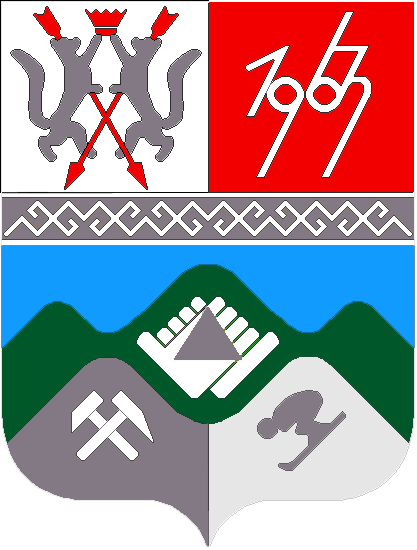 КЕМЕРОВСКАЯ ОБЛАСТЬТАШТАГОЛЬСКИЙ РАЙОН АДМИНИСТРАЦИЯ ШЕРЕГЕШСКОГО ГОРОДСКОГО ПОСЕЛЕНИЯПОСТАНОВЛЕНИЕот «18»  февраля  2011 г. 									№ 27П«Об утверждении  положения о достоверности  и полноты сведений, представляемых гражданами, претендующими  на замещение должностей  муниципальной службы муниципального образования Шерегешское городское поселение и муниципальными служащими муниципального образования Шерегешское городское поселение, а также  о проверке соблюдения ограничений, связанных с муниципальной службой, соблюдения ограничений, запретов и требований о предотвращении или урегулировании конфликта интересов»Руководствуясь Федеральным законом от 02.03.2007 N 25-ФЗ "О муниципальной службе в Российской Федерации", Федеральным законом от 25.12.2008 N 273-ФЗ "О противодействии коррупции", Указом Президента Российской Федерации от 21.09.2009 N 1065 "О проверке достоверности и полноты сведений, представляемых гражданами, претендующими на замещение должностей федеральной государственной службы, и федеральными государственными служащими, и соблюдения федеральными государственными служащими требований к служебному поведению", Уставом, муниципального образования Шерегешское городское поселение Администрация Шерегешского городского поселения:ПОСТАНОВИЛА:1. Утвердить прилагаемое Положение о проверке достоверности и полноты сведений, представляемых гражданами, претендующими на замещение должностей муниципальной службы муниципального образования Шерегешское городское поселение, и муниципальными служащими муниципального образования Шерегешское городское поселение, а также о проверке соблюдения ими ограничений, связанных с муниципальной службой, соблюдения ограничений, запретов и требований о предотвращении или урегулировании конфликта интересов.3. Настоящее решение вступает в силу с момента обнародования на информационных стендах в здании Администрации Шерегешского городского поселения по адресу: Кемеровская область, Таштагольский район, пгт. Шерегеш, ул. Гагарина, 6Глава Шерегешского городского поселения						В.В.ДорогунцовПриложение №1к Постановлению Администрации Шерегешскогогородского поселения от 18 февраля 20101г. N 27ППОЛОЖЕНИЕО проверке достоверности  и полноты сведений, представляемых гражданами, претендующими  на замещение должностей  муниципальной службы муниципального образования Шерегешское городское поселение и муниципальными служащими муниципального образования Шерегешское городское поселение, а также  о проверке соблюдения ограничений, связанных с муниципальной службой, соблюдения ограничений, запретов и требований о предотвращении или урегулировании конфликта интересов.1. Настоящее Положение разработано с учетом норм Федерального закона от 02.03.2007 N 25-ФЗ "О муниципальной службе в Российской Федерации", Федерального закона от 25.12.2008 N 273-ФЗ "О противодействии коррупции" и Указа Президента Российской Федерации от 21.09.2009 N 1065 "О проверке достоверности и полноты сведений, представляемых гражданами, претендующими на замещение должностей федеральной государственной службы, и федеральными государственными служащими, и соблюдения федеральными государственными служащими требований к служебному поведению" в целях определения правил организации и проведения проверки:а) достоверности и полноты сведений о доходах, об имуществе и обязательствах имущественного характера, представляемых в соответствии Постановлением Администрации поселка Шерегеш от 15.03.2010 №5П «О порядке предоставления гражданами, претендующими на замещение должностей муниципальной службы, и муниципальными служащими Администрации поселка Шерегеш сведений о доходах, об имуществе и обязательствах имущественного характера»:гражданами, претендующими на замещение должностей муниципальной службы муниципального образования Шерегешское городское поселение (далее по тексту также - граждане), на отчетную дату;муниципальными служащими муниципального образования Шерегешское городское поселение (далее по тексту - муниципальные служащие) по состоянию на конец отчетного периода;б) достоверности и полноты персональных данных и иных сведений, представляемых гражданами при поступлении на муниципальную службу муниципального образования Шерегешское городское поселение в соответствии с нормативными правовыми актами Российской Федерации (далее по тексту - сведения, представляемые гражданами в соответствии с нормативными правовыми актами Российской Федерации);в) соблюдения муниципальными служащими ограничений, запретов и требований о предотвращении или урегулировании конфликта интересов, исполнения ими обязанностей, установленных Федеральным законом от 25.12.2008 N 273-ФЗ "О противодействии коррупции", иными федеральными законами, нормативными правовыми актами Кемеровской области и муниципальными правовыми актами;г) соблюдения гражданами, претендующими на замещение должностей муниципальной службы муниципального образования Шерегешское городское поселение, муниципальными служащими связанных с муниципальной службой ограничений, которые установлены статьей 13 Федерального закона от 02.03.2007 N 25-ФЗ "О муниципальной службе в Российской Федерации" и другими федеральными законами.2. Проверка, предусмотренная подпунктами "б", "в" и "г" пункта 1 настоящего Положения, осуществляется соответственно в отношении граждан, претендующих на замещение любой должности муниципальной службы муниципального образования Шерегешское городское поселение, и муниципальных служащих, замещающих любую должность муниципальной службы муниципального образования Шерегешское городское поселение.3. Проверка достоверности и полноты сведений о доходах, об имуществе и обязательствах имущественного характера, представляемых муниципальным служащим, замещающим должность муниципальной службы муниципального образования Шерегешское городское поселение, не предусмотренную перечнем должностей муниципальной службы муниципального образования Шерегешское городское поселение, при назначении на которые граждане и при замещении которых муниципальные служащие муниципального образования Шерегешское городское поселение обязаны представлять сведения о своих доходах, об имуществе и обязательствах имущественного характера, а также сведения о доходах, об имуществе и обязательствах имущественного характера своих супруги (супруга) и несовершеннолетних детей, утвержденным Постановлением Администрации поселка Шерегеш от 15.03.2010 №5П «О порядке предоставления гражданами, претендующими на замещение должностей муниципальной службы, и муниципальными служащими Администрации поселка Шерегеш сведений о доходах, об имуществе и обязательствах имущественного характера», при назначении на которые граждане и при замещении которых муниципальные служащие муниципального образования Шерегешское городское поселение обязаны представлять сведения о своих доходах, об имуществе и обязательствах имущественного характера, а также сведения о доходах, об имуществе и обязательствах имущественного характера своих супруги (супруга) и несовершеннолетних детей" (далее по тексту - перечень должностей), и претендующим на замещение должности муниципальной службы муниципального образования Шерегешское городское поселение, предусмотренной этим перечнем должностей, осуществляется в порядке, установленном настоящим Положением для проверки сведений, представляемых гражданами в соответствии с нормативными правовыми актами Российской Федерации.4. Основанием для проверки является письменно оформленная информация:а) о представлении гражданином или муниципальным служащим недостоверных или неполных сведений, представляемых им в соответствии с подпунктами "а" и "б" пункта 1 настоящего Положения;б) о несоблюдении муниципальным служащим ограничений, запретов и требований о предотвращении или урегулировании конфликта интересов, неисполнении им обязанностей, установленных Федеральным законом от 25.12.2008 N 273-ФЗ "О противодействии коррупции", иными федеральными законами, нормативными правовыми актами Кемеровской области и муниципальными правовыми актами;в) о несоблюдении гражданином, претендующим на замещение должностей муниципальной службы муниципального образования Шерегешское городское поселение, муниципальным служащим связанных с муниципальной службой ограничений, которые установлены статьей 13 Федерального закона от 02.03.2007 N 25-ФЗ "О муниципальной службе в Российской Федерации" и другими федеральными законами.5. Информация, предусмотренная пунктом 4 настоящего Положения, может быть предоставлена:а) правоохранительными и налоговыми органами;б) постоянно действующими руководящими органами политических партий и зарегистрированных в соответствии с законом иных общероссийских общественных объединений, не являющихся политическими партиями.6. Информация анонимного характера не может служить основанием для проверки.7. Проверка, предусмотренная пунктом 1 настоящего Положения, осуществляется по решению:а) руководителя соответствующего органа местного самоуправления муниципального образования Шерегешское городское поселение либо должностного лица, которому такие полномочия предоставлены руководителем соответствующего органа местного самоуправления муниципального образования Шерегешское городское поселение, председателя комиссии по урегулированию конфликта интересов, образованной в соответствующем органе местного самоуправления муниципального образования Шерегешское городское поселение (если для всех органов местного самоуправления муниципального образования Шерегешское городское поселение при администрации муниципального образования Шерегешское городское поселение создана единая комиссия по урегулированию конфликта интересов, - по решению председателя единой комиссии по урегулированию конфликта интересов) в отношении:граждан, претендующих на замещение должности муниципальной службы муниципального образования Шерегешское городское поселение, включенной в штатное расписание соответствующего органа местного самоуправления муниципального образования Шерегешское городское поселение;муниципальных служащих, замещающих должность муниципальной службы муниципального образования Шерегешское городское поселение, включенную в штатное расписание соответствующего органа местного самоуправления муниципального образования Шерегешское городское поселение.б) руководителя соответствующего отраслевого (функционального) органа администрации Шерегешского городского поселения, обладающего правами юридического лица (далее по тексту - отраслевой (функциональный) орган Администрации Шерегешского  городского поселения) либо должностного лица отраслевого (функционального) органа администрации Шерегешского городского городского поселения, которому такие полномочия предоставлены руководителем отраслевого (функционального) органа администрации Шерегешского городского городского поселения), председателя комиссии по урегулированию конфликта интересов, созданной в администрации Шерегешского городского поселения (если для всех органов местного самоуправления Шерегешского городского городского поселения при администрации Шерегешского городского городского поселения создана единая комиссия по урегулированию конфликта интересов, - по решению председателя единой комиссии по урегулированию конфликта интересов) в отношении:граждан, претендующих на замещение должности муниципальной службы Шерегешского городского городского поселения, включенной в штатное расписание соответствующего отраслевого (функционального) органа администрации Шерегешского городского городского поселения;муниципальных служащих, замещающих должность муниципальной службы Шерегешского городского городского поселения, включенную в штатное расписание соответствующего отраслевого (функционального) органа администрации. Шерегешского городского городского поселения8. В отношении гражданина, претендующего на замещение должности муниципальной службы муниципального образования Шерегешского городского поселения, которая включена в штатное расписание отраслевого (функционального) органа администрации Шерегешского городского городского поселения, но назначение на которую и освобождение от которой осуществляется главой Шерегешского, а также муниципального служащего, замещающего должность муниципальной службы  Шерегешского городского поселения, которая включена в штатное расписание отраслевого (функционального) органа администрации Шерегешского городского поселения, но назначение на которую и освобождение от которой осуществляется главой Шерегешского городского поселения, проверка, предусмотренная пунктом 1 настоящего Положения, проводится по решению главы Шерегешского городского поселения, а в соответствующих случаях - по решению председателя комиссии по урегулированию конфликта интересов, созданной в администрации Шерегешского городского поселения(если для всех органов местного самоуправления Шерегешского городского поселения при администрации Шерегешского городского поселения создана единая комиссия по урегулированию конфликта интересов, - по решению председателя единой комиссии по урегулированию конфликта интересов).9. Решение о проведении проверки, предусмотренной пунктом 1 настоящего Положения, принимается отдельно в отношении каждого гражданина или муниципального служащего и оформляется в письменной форме.10. После принятия решения о проведении проверки, предусмотренной подпунктами "а", "б" и "г" пункта 1 настоящего Положения, организацию ее проведения осуществляет:а) в отношении лиц, перечисленных в подпункте "а" пункта 7 настоящего Положения, - кадровая служба соответствующего органа местного самоуправления муниципального образования Шерегешское городское поселение;б) в отношении лиц, перечисленных в подпункте "б" пункта 7 настоящего Положения, - кадровая служба соответствующего отраслевого (функционального) органа администрации Шерегешского городского городского поселения;в) в отношении лиц, перечисленных в пункте 8 настоящего Положения, - кадровая служба администрации Шерегешского городского поселения.11. После принятия решения о проведении проверки, предусмотренной подпунктом "в" пункта 1 настоящего Положения, организацию ее проведения осуществляет секретарь соответствующей комиссии по урегулированию конфликта интересов.12. Проверка осуществляется в срок, не превышающий 60 дней со дня принятия решения о ее проведении. Срок проверки может быть продлен до 90 дней лицами, принявшими решение о ее проведении.13. Проверка осуществляется:а) самостоятельно;б) путем направления запроса в органы, уполномоченные на осуществление оперативно-разыскной деятельности, в соответствии с пунктом 7 части второй статьи 7 Федерального закона от 12.08.1995 N 144-ФЗ "Об оперативно-разыскной деятельности".14. При осуществлении проверки посредством предусмотренного подпунктом "а" пункта 13 настоящего Положения способа должностные лица органов местного самоуправления Шерегешского городского поселения, отраслевых (функциональных) органов администрации Шерегешского городского поселения и кадровых служб органов местного самоуправления Шерегешского городского поселения, кадровых служб отраслевых (функциональных) органов администрации Шерегешского городского поселения, комиссия по урегулированию конфликта интересов вправе:а) проводить беседу с гражданином или муниципальным служащим;б) изучать представленные гражданином или муниципальным служащим дополнительные материалы;в) получать от гражданина или муниципального служащего пояснения по представленным им материалам;г) направлять в установленном порядке запрос в органы прокуратуры Российской Федерации, иные федеральные государственные органы (кроме федеральных органов исполнительной власти, уполномоченных на осуществление оперативно-разыскной деятельности), государственные органы Кемеровской области и иных субъектов Российской Федерации, территориальные органы федеральных государственных органов, органы местного самоуправления, в организации и общественные объединения (далее по тексту - государственные органы и организации) об имеющихся у них сведениях: о доходах, об имуществе и обязательствах имущественного характера гражданина или муниципального служащего, его супруги (супруга) и несовершеннолетних детей; о достоверности и полноте сведений, представленных гражданином в соответствии с нормативными правовыми актами Российской Федерации; о соблюдении муниципальным служащим ограничений, запретов и требований о предотвращении или урегулировании конфликта интересов, исполнении им обязанностей, установленных Федеральным законом от 25.12.2008 N 273-ФЗ "О противодействии коррупции", иными федеральными законами, нормативными правовыми актами Кемеровской области и муниципальными правовыми актами; о соблюдении гражданином, претендующим на замещение должностей муниципальной службы Шерегешского городского поселения, муниципальным служащим связанных с муниципальной службой ограничений, которые установлены статьей 13 Федерального закона от 02.03.2007 N 25-ФЗ "О муниципальной службе в Российской Федерации" и другими федеральными законами;д) наводить справки у физических лиц и получать от них информацию с их согласия.15. В запросе, предусмотренном подпунктом "г" пункта 14 настоящего Положения, указываются:а) фамилия, имя, отчество руководителя государственного органа или организации, в которые направляется запрос;б) нормативный правовой акт, на основании которого направляется запрос;в) фамилия, имя, отчество, дата и место рождения, место регистрации, жительства и (или) пребывания, должность и место работы (службы) гражданина или муниципального служащего, его супруги (супруга) и несовершеннолетних детей, сведения о доходах, об имуществе и обязательствах имущественного характера которых проверяются, гражданина, представившего сведения в соответствии с нормативными правовыми актами Российской Федерации, полнота и достоверность которых проверяются, либо муниципального служащего, в отношении которого имеются сведения о несоблюдении им ограничений, запретов и требований о предотвращении или урегулировании конфликта интересов, неисполнения им обязанностей, установленных Федеральным законом от 25.12.2008 N 273-ФЗ "О противодействии коррупции", иными федеральными законами, нормативными правовыми актами Кемеровской области и муниципальными правовыми актами, гражданина, претендующего на замещение должностей муниципальной службы Шерегешского городского поселения, муниципального служащего, в отношении которого имеются сведения о несоблюдении им связанных с муниципальной службой ограничений, установленных статьей 13 Федерального закона от 02.03.2007 N 25-ФЗ "О муниципальной службе в Российской Федерации" и другими федеральными законами;г) содержание и объем сведений, подлежащих проверке;д) срок представления запрашиваемых сведений;е) фамилия, инициалы и номер телефона муниципального служащего, подготовившего запрос;ж) другие необходимые сведения.16. В запросе о проведении оперативно-разыскных мероприятий, помимо сведений, перечисленных в пункте 15 настоящего Положения, указываются:а) сведения, послужившие основанием для проверки;б) государственные органы и организации, в которые направлялись (направлены) запросы, и вопросы, которые в них ставились.В данном запросе дается ссылка на пункт 7 части второй статьи 7 и часть девятую статьи 8 Федерального закона от 12.08.1995 N 144-ФЗ "Об оперативно-разыскной деятельности".17. Срок исполнения запроса не должен превышать 30 дней со дня его поступления в соответствующий государственный орган или организацию. В исключительных случаях срок исполнения запроса может быть продлен до 60 дней с согласия должностного лица, направившего запрос.18. Запросы направляются за подписью лица, принявшего решение о проведении проверки.19. Кадровая служба либо в соответствующих случаях секретарь комиссии по урегулированию конфликта интересов обеспечивает:а) уведомление в письменной форме муниципального служащего о начале в отношении его проверки и разъяснение ему содержания подпункта "б" настоящего пункта - в течение двух рабочих дней со дня получения соответствующего решения;б) проведение в случае обращения муниципального служащего беседы с ним, в ходе которой он должен быть проинформирован о том, какие сведения, представляемые им в соответствии с настоящим Положением, и соблюдение каких ограничений, запретов, требований или обязанностей подлежат проверке, - в течение семи рабочих дней со дня обращения муниципального служащего, а при наличии уважительной причины - в срок, согласованный с муниципальным служащим.20. По окончании проверки кадровая служба (в соответствующих случаях - комиссия по урегулированию конфликта интересов) обязана ознакомить муниципального служащего с результатами проверки с соблюдением законодательства Российской Федерации о государственной тайне.21. Муниципальные служащий вправе:а) давать пояснения в письменной форме: в ходе проверки; по вопросам, указанным в подпункте "б" пункта 19 настоящего Положения; по результатам проверки;б) представлять дополнительные материалы и давать по ним пояснения в письменной форме;в) обращаться в соответствующую кадровую службу (если проверка проводится по решению председателя соответствующей комиссии по урегулированию конфликта интересов - к председателю этой комиссии) с подлежащим удовлетворению ходатайством о проведении с ним беседы по вопросам, указанным в подпункте "б" пункта 19 настоящего Положения.22. Пояснения, указанные в пункте 21 настоящего Положения, приобщаются к материалам проверки.23. На период проведения проверки муниципальный служащий может быть отстранен представителем нанимателя (работодателем) от замещаемой должности муниципальной службы Шерегешского городского поселения на срок, не превышающий предельного срока проверки, установленного пунктом 12 настоящего Положения.На весь период отстранения муниципального служащего от замещаемой должности муниципальной службы Шерегешского городского поселения денежное содержание за ним сохраняется.24. Кадровая служба либо секретарь соответствующей комиссии по урегулированию конфликта интересов, организовавшие проверку, представляют лицу, принявшему решение о проведении проверки, доклад о ее результатах.В любом случае информация о результатах проверки в обязательном порядке должна быть доведена до сведения представителя нанимателя (работодателя), имеющего право назначать гражданина на должность муниципальной службы Шерегешского городского поселения при его поступлении на муниципальную службу Шерегешского городского поселения, либо назначившего муниципального служащего на должность муниципальной службы Шерегешского городского поселения.25. Сведения о результатах проверки с письменного согласия лица, принявшего решение о ее проведении, с одновременным уведомлением об этом гражданина или муниципального служащего, в отношении которых проводилась проверка, предоставляются правоохранительным и налоговым органам, постоянно действующим руководящим органам политических партий и зарегистрированных в соответствии с законом иных общероссийских общественных объединений, не являющихся политическими партиями, предоставившим информацию, явившуюся основанием для проведения проверки, с соблюдением законодательства Российской Федерации о персональных данных и государственной тайне.26. При установлении в ходе проверки обстоятельств, свидетельствующих о наличии признаков преступления или административного правонарушения, материалы об этом представляются в государственные органы в соответствии с их компетенцией.27. При установлении в ходе проверки, организацию которой осуществляла соответствующая кадровая служба, обстоятельств, свидетельствующих о несоблюдении муниципальным служащим требований о предотвращении или урегулировании конфликта интересов материалы проверки представляются в соответствующую комиссию по урегулированию конфликта интересов.28. Информация о результатах проверки приобщается к личному делу муниципального служащего. Иные материалы проверки хранятся в кадровой службе, комиссии по урегулированию конфликта интересов в течение трех лет со дня окончания проверки, после чего передаются в архив.